ПОЛОЖЕНИЕо проведении Фестиваля изобразительного творчества «АРТатомСITY Zar»ГО Заречный.Общие положения1.1. Настоящее Положение определяет статус, цели, задачи, регламент и порядок проведения	Фестиваля изобразительного творчества «АРТатомСITY» (далее – Фестиваль) для талантливых детей городского округа Заречный, посвящённый 75-ой годовщине Победы в Великой Отечественной войне. 1.2. Общее руководство проведением Фестиваля-конкурса и его организационное обеспечение осуществляет Цент детского творчества.1.4. Фестиваль-конкурс проводится в двух номинациях: − Открытка для ветерана  (Возможно выполнение в различных  техниках ДПИ)− Баннер-поздравление, посвящённый 75-ой годовщине Победы в Великой Отечественной войне.2. Цели и задачи Фестиваля: 2.1. Цели: –Поддержка  и развитие    талантов детей городского округа в области изобразительного искусства;– развитие у учащихся творческих способностей;2.2. Задачи:-создание условий для личностного роста, развития и реализации творческих способностей детей и подростков;-стимулирование творческой и образовательной деятельности детей и подростков;-развитие   воображения и фантазии, способов саморазвития и самовыражения детей и подростков;-содействие в формировании устойчивого интереса  детей к различным видам художественного творчества.3. Участники Фестиваля: 3.1. В Фестивале могут принять участие дети в возрасте от 3 до 18 лет,осваивающие основные образовательные программы уровней общего образования и (или) дополнительные общеобразовательные (общеразвивающие или предпрофессиональные) программы.3.2. Каждая организация может выдвинуть по 3 участника в каждой возрастной категории и номинации!4. Сроки и место проведения Фестиваля:4.1. Фестиваль проводится в 2 этапа: заочный, очный4.2. Сроки проведения Фестиваля: 	4.3.  Заявки и работы на очный этап,  принимаются в МБОУ ДО ГО Заречный «ЦДТ» по адресу: ул. Островского, 4, каб. 104 или по электронной почте cdt-tat@mail.ru.  Телефон для справок: 3-15-37. 4. 4.Ответственность за безопасность, сохранность жизни и здоровья детей в пути и во время фестиваля возлагается на руководителей участников.5. Условия участия5.1.В день открытия фестиваля стартует очное конкурсное испытание участников. Участники каждой номинации Фестиваля в ходе очного конкурсного испытания  не более 3 часов в день создают в специально организованном для конкурсного испытания пространстве индивидуально самобытную работу на тему «75-я годовщина Победы в Великой Отечественной войне». 5.2. Подтемы, которые можно отразить в творческих работах, могут быть разнообразными: люди, события, образы, идеи, эмоции, чувства, ощущения и т.д.; В конкурсной работе не допускается копирование с фотографий.5.3. Технические требования к творческим работам:- работы выполняются на листах формата А4. - работы могут быть выполнены любыми художественными материалами: гуашь, акварель, акриловые краски, пастель, фломастеры, восковые мелки, гелиевые ручки, уголь, сангина, соус, тушь, графитные и цветные карандаши, клей и др.5.4. Участники Фестиваля выполняют свою работу за один день, при условии, что работать они могут только на площадке Фестиваля (не допускается вынос работы с площадки Фестиваля) 5.5. На лицевой стороне работы должна быть табличка единой формы(шрифт 14, одинарный интервал, Times New Roman), размер этикетки 80 х60 мм.На этикетке указывается следующая информация:– Фамилия, имя, автора;– Возраст участника, группа («любители», «профессионалы»);– Название работы;– Номинация, материалы;– Наименование учреждения, название студии, кружка;– Фамилия, имя, отчество педагога, подготовившего участника конкурса. 6.8. Работы, не соответствующие требованиям для участия в конкурсном отборе, не принимаются.5.6. Готовые работы: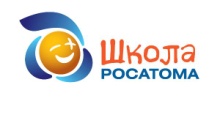  - все работы номинации «Открытка ветерану» будут оформлены в выставку, а по окончанию фестиваля переданы как подарок ветеранам ГО Заречный.- лучшими работами номинации «Баннер - поздравление» будут оформлены рекламные баннеры города Заречный. (При  разработке эскиза баннера следует учитывать площадь баннера  3*6 метров)-работы не возвращаются.5.7. Все конкурсные работы, соответствующие требованиям,предъявляемым к работам, оцениваются жюри по следующим критериям по пятибалльной системе:– соответствие содержания творческой работы выбранной теме;– степень новизны, оригинальность замысла, его художественное воплощение;– эстетический уровень выполнения работ;– уровень владения выбранной художественной техникой;– умение выбирать художественно - выразительные средства в соответствиисюжетом, задачей.Внимание! Для участия в Конкурсе, конкурсант использует свои рабочие материалы и оборудование: мольберт, бумагу, гуашь, акварель, акриловые краски, пастель,  фломастеры, восковые мелки, гелиевые ручки, уголь, сангина, соус, тушь, графитные и цветные карандаши, клей и т.д.  по своему выбору. 6. Награждение победителей и призеров Фестиваля.-В каждой номинации  и возрастной категории выявляются победители, и призеры  награждаются дипломами.-В номинации «Банер - поздравление» пройдет онлайн – голосование, где будет выбран приз зрительских симпатий. https://vk.com/cdt_mix Заявка на участие в  Фестивале изобразительного творчества «АРТатомСITY»Участники дают согласие организаторам Фестиваля на хранение, обработку персональных данных участников, то есть совершение следующих действий: сбор, систематизация, накопление, хранение, уточнение, публикация (в том числе размещение фото- и видеоматериалов в сети Интернет)«АРТатомСITY», в соответствии с действующим законодательством РФ.Дата подачи заявки  _________ Подпись _________________________Любители (не  осваивающие дополнительные)Профессионалы(осваивающиедополнительные предпрофессиональные программы)	(общеразвивающие или)младшая конкурсная группа3 - 8 лет3 - 8 летсредняя конкурсная группа9 - 12 лет9 - 12 летстаршая конкурсная группа13-18 лет13-18 летПодача заявокдо 18 мартаЗаочный этап. Прием работ в номинации «Открытка для ветерана»до 20 мартаОткрытие Фестиваля27 марта 10.00-10.30ЦДТОчный этап. Номинация «Открытка для ветерана».27 марта 10.30-13.00ЦДТМастер-классы28 марта13.00-14.30Очный этап.Номинация «Баннер-поздравление»28 марта10.00-13.00Подведение итогов29 марта- 16 апреляНаграждение17 апреля14.30ТЮЗНаименование образовательной организации (в соответствии с уставом):Возраст участника (полных лет), конкурсная группаКатегория ( любитель, профессионал)Номинация Название работы.Данные руководителя (сопровождающего)* Ф.И.О. (полностью):Контактная информация (телефон, e-mail):